ДВАДЦАТЬ ПЯТОЕ ЗАСЕДАНИЕ СОБРАНИЯ ДЕПУТАТОВ БАТЫРЕВСКОГО МУНИЦИПАЛЬНОГО ОКРУГА ПЕРВОГО  СОЗЫВАО внесении изменений в Решение Собраниядепутатов Батыревского муниципального округа от 16 декабря 2022 года №6/12 «Об изменениинаименования и утверждении Положенияо финансовом отделе администрацииБатыревского муниципального округа» 	В соответствии Федеральным законом от 06.10.2023 №131-ФЗ "Об общих принципах организации местного самоуправления в Российской Федерации", с пунктом 6 статьи 264.1 Бюджетного кодекса Российской Федерации, общими требованиями к передаче Федеральному казначейству, финансовому органу субъекта Российской Федерации, финансовому органу муниципального образования полномочий соответственно федеральных органов исполнительной власти, органов исполнительной власти субъектов Российской Федерации, органов местной администрации (их территориальных органов, подведомственных казенных учреждений) по начислению физическим лицам выплат по оплате труда и иных выплат, а также связанных с ними обязательных платежей в бюджеты бюджетной системы Российской Федерации и их перечислению, по ведению бюджетного учета, включая составление и представление бюджетной отчетности, консолидированной отчетности бюджетных и автономных учреждений, иной обязательной отчетности, формируемой на основании данных бюджетного учета, по обеспечению представления такой отчетности в соответствующие государственные (муниципальные) органы, утвержденными постановлением Правительства Российской Федерации от 27 декабря 2019 г. N 1890,Собрание депутатов Батыревского муниципального округа РЕШИЛО:          1.Внести в Положения о финансовом отделе администрации Батыревского муниципального округа, утвержденного Решением Собрания депутатов Батыревского муниципального округа от 16 декабря 2022 года №6/12 следующие изменения:            раздел «I. Общие положения» дополнить пунктами:           «1.14. Финансовый отдел осуществляет в установленном законодательством Российской Федерации, законодательством Чувашской Республики и муниципальными нормативными правовыми актами порядке полномочия учредителя в отношении муниципального казенного учреждения по ведению бухгалтерского учета Батыревского муниципального округа Чувашской Республики (далее – подведомственная организация).           1.15. Финансовый отдел осуществляет свои полномочия непосредственно и через подведомственные финансовому отделу организации во взаимодействии с  Министерством финансов Чувашской Республики, Управлением Федеральной налоговой службы по Чувашской Республике, Управлением Федерального казначейства по Чувашской Республике, с федеральными органами исполнительной власти, территориальными органами федеральных органов исполнительной власти, исполнительными органами Чувашской Республики, органами местного самоуправления, кредитными и иными организациями.»;раздел «III. Функции отдела» дополнить пунктами:«3.1.25. Реализует полномочия учредителя по подготовке для администрации Батыревского муниципального округа предложений по созданию, определению целей, предметов, видов деятельности, реорганизации и ликвидации, изменению вида (типа) подведомственных организаций, а также в части утверждения их уставов и внесения в них изменений, планов финансово-хозяйственной деятельности, годовой бухгалтерской отчетности, заключения трудовых договоров с руководителями подведомственных организаций.3.1.26. Реализует установленное бюджетным законодательством Российской Федерации право главного распорядителя средств бюджета Батыревского муниципального округа Чувашской Республики по отношению к подведомственным получателям средств бюджета Батыревского муниципального округа Чувашской Республики.3.1.27. Организует осуществление совместно с заинтересованными органами контроля за деятельностью подведомственной организации.3.1.28. Осуществляет ведомственный контроль за соблюдением трудового законодательства и иных нормативных правовых актов, содержащих нормы трудового права, в подведомственной организации.3.1.29. Осуществляет ведомственный контроль в сфере закупок для обеспечения муниципальных нужд за соблюдением законодательства Российской Федерации и иных нормативных правовых актов о контрактной системе в сфере закупок для обеспечения государственных и муниципальных нужд в отношении подведомственной организации.»;3) раздел «IV. Права отдела» дополнить пунктами:«4.1.9. Вносить предложения о создании, реорганизации и ликвидации в установленном порядке подведомственных организаций, а также утверждать их уставы.4.1.10. Назначать и проводить в установленном порядке проверки деятельности подведомственных организаций по вопросам, отнесенным к компетенции финансового отдела.»;4) раздел «V. Организация деятельности» дополнить пунктом:«5.4.10. Утверждает в установленном порядке устав подведомственной организации, вносимые в него изменения, заключает, изменяет и прекращает в соответствии с законодательством Российской Федерации, законодательством Чувашской Республики и муниципальными нормативными правовыми актами трудовой договор с руководителем подведомственной организации.».2. Настоящее Решение вступает в силу после его официального опубликования.          Глава Батыревского муниципального          округа  Чувашской Республики                                                                             Р.В.Селиванов        Председатель Собрания депутатов        Батыревского муниципального округа         Чувашской Республики                                                                                           Н.А.Тинюков ЧĂВАШ  РЕСПУБЛИКИ ПАТĂРЬЕЛ  РАЙОНĔ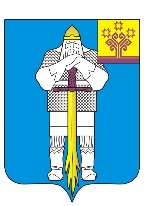 ЧУВАШСКАЯ  РЕСПУБЛИКА БАТЫРЕВСКИЙ  РАЙОН ПАТĂРЬЕЛ  ОКРУГĔНДЕПУТАТСЕН  ПУХĂВĚЙЫШĂНУ20.03.2024 № 25/1Патăрьел ялěСОБРАНИЕ ДЕПУТАТОВБАТЫРЕВСКОГО МУНИЦИПАЛЬНОГО ОКРУГАРЕШЕНИЕ20.03.2024 г. № 25/1                  село Батырево